              Администрация Сковородинского района просит Вас рассмотреть вопрос об утверждении реестра муниципального имущества Сковородинского района за 2018 год.Приложение:проект решения на 1 л. в 1 экз.Глава района                                                                                     А.В. ПрохоровА.С. Пушкарева8(41654)22 2 72Российская ФедерацияАМУРСКАЯ ОБЛАСТЬСКОВОРОДИНСКИЙ РАЙОННЫЙ СОВЕТ НАРОДНЫХ ДЕПУТАТОВ(шестой созыв)Р  Е  Ш  Е  Н  И  Ег. СковородиноПринято Сковородинским районным Советом народных депутатов 26.04.2019 годаОб утверждении реестрамуниципального имуществаСковородинского района за 2018годВ соответствии с п. 4 Положения об организации учёта и ведения реестра муниципального имущества Сковородинского района, Сковородинский районный Совет народных депутатов,РЕШИЛ:1. Утвердить реестр муниципального имущества Сковородинского района за 2018 год.2. Настоящее решение вступает в силу со дня его принятия.Председатель Совета народных депутатов                              И.Н. КулаковскийГлава Сковородинского района                                                      А.В. Прохоров26.04.2019 года № 210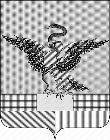 АдминистрацияСковородинского районаАмурской областиПобеды ул., д. 33, Сковородино, 676014Тел./факс (416-54)22-2-21E-mail: skv_uprav_del@mail.ru   http://www.skovorodino.ruОКПО 04022168, ОГРН 1022801229725,ИНН/КПП 2826001770/282601001______________      №______________На №________   от_________________                  Сковородинский районный                   Совет народных депутатов                  Председателю                  И.Н. Кулаковскому